                                      Concertation médico-pharmaceutique - Projet local 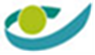 Modèle d’un rapport d’une réunion locale(Arrêté royal du 3 avril 2015 fixant les conditions et les modalités de la mise en œuvre de la concertation médico-pharmaceutique et modifiant l’arrêté royal du 3 juillet 1996 portant exécution de la loi relative à l’assurance obligatoire soins de santé et indemnités, coordonnée le 14 juillet 1994)I - Identification du projetII – Rapport de la réunionIII – Demande de données INAMI plus récentes en vu d’une évaluation a posteriori (facultatif)IV - SignatureNuméro du projet attribué par le CEM :Intitulé du projet :Equipe de projet :2.1 Médecin :Nom :Fonction :Adresse complète :Adresse(s) mail :N° de téléphone :Nom ou le numéro d’identification du GLEM et/ou du cercle de médecins généralistes :2.2 Pharmacien :Nom :Fonction :Adresse complète :Adresse(s) mail :N° de téléphone :Nom de l’organisation locale de pharmaciens :Nom du rapporteur :Paiement :N° de compte en banque avec intitulé complet :Nom et adresse du détenteur du compte :Date de la réunion:Lieu :Invités :Nombre de médecins :Nombre de pharmaciens :ParticipantsNombre de médecins :Nombre de pharmaciens :Sujet(s) qui a (ont) été abordé(s) :Indicateur(s) de qualité abordé(s) :De la programme de qualitéIndicateur(s) de qualité abordé(s) :Autres (FACULTATIF)Identification du programme CMP reconnu sur lequel le projet se base :7.1 Recours à un animateur formé dans le cadre d’un programme CMP reconnu :Oui/non7.1 Recours à un animateur formé dans le cadre d’un programme CMP reconnu :[Veuillez précisez]7.2 Recours à la logistique d’un programme CMP reconnu (documents, aide matérielle, animation) :[Veuillez précisez]Données enregistrées utilisées :Oui/nonDonnées enregistrées utilisées :[Veuillez précisez]Autre documentation utilisée :Oui/nonDécisions/conclusions  qui découlent de la concertation:Point(s) d’action qui découlent de la concertation :Proposition pour la période endéans laquelle une évaluation de ce projet sera faiteDemande de données Pharmanet régionales et nationales :Oui/nonDemande de données Pharmanet personnalisées :Oui/non[Les informations suivantes sont à préciser pour chaque dispensateur de soins individuel qui souhaite recevoir ses données Pharmanet :Nom du dispensateur de soinsN° INAMIAdresse(s) mail Détail des données demandées : code(s) ATC, année(s) de délivrance]Autres données souhaitées :[Veuillez préciser](signature – nom – date) (médecin)(signature – nom – date) (pharmacien)